Приложение 4.Расшифровываем древние летописи.Пройдите по ссылке вашей группы:1 группа2 группа3 группа4 группа5 группаПрочитайте летописи, подставьте под каждую летопись подпись, которая соответствует ей. Сделайте скриншот (снимок экрана): нажмите на клавиатуре кнопки Alt +  PrtSc (Print Screen)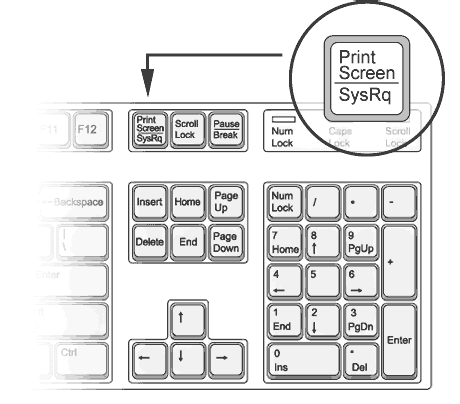 Откройте графический редактор “Paint” (Пуск – Все программы – Стандартные – Paint), в открывшемся окне нажимаем правой клавишей мыши и выбираем «Вставить» или просто нажимаем сочетание клавиш Ctrl + V.  Когда рисунок вставится, вы можете начать его редактировать (если нужно: обрезать лишнее). По завершении сохраняем: Файл – Сохранить как.. (Выберите в строке Тип файла: Рисунок в формате JPEG) и сохраните его на рабочий стол. Готово! Рассмотрите получившийся снимок и ответьте на вопросы:- Какое вы заметили противоречие?Сверьте свой ответ пройдя по ссылке- Какой возникает вопрос?Сверьте свой ответ пройдя по ссылкеСформулируйте основной вопрос (проблему) урока, запишите её в тетрадь. Подумайте, каково решение проблемы?